	CIRCULAR Nº 29-2017DE:            Lic. Wilbert Kidd Alvarado, Proveedor JudicialPARA:	Proveedores Institucionales.ASUNTO:  Facturas comerciales presentadas a cobroFECHA:	 12 de junio de 2017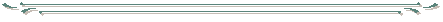 En atención de la recomendación de la Sección de Auditoría de Estudios Económicos de la Auditoría Judicial, y de conformidad con lo establecido en la Ley General de Control Interno, se les recuerda su obligación de velar porque todas las facturas comerciales presentadas a cobro estén a nombre de la Corte Suprema de Justicia, Poder Judicial, lo anterior con el fin de que esas facturas aparezcan con el nombre que se indica en la cédula jurídica de la Institución.